                                                                                                                                      ПРОЕКТ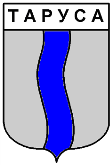 ГОРОДСКАЯ ДУМА ГОРОДСКОГО ПОСЕЛЕНИЯ «ГОРОД ТАРУСА»четвертого созываРЕШЕНИЕ«    » _________ 2023 года                                                                                                  №   ___          Руководствуясь ст. 6 Закона Калужской области от 04.07.2002 № 133-ОЗ «О создании административных комиссий»,  Уставом городского поселения «Город Таруса», Городская Дума городского поселения "Город Таруса"РЕШИЛА:Утвердить председателя, заместителя председателя, ответственного секретаря административной комиссии муниципального образования городское поселение «Город Таруса» в соответствии с приложением к настоящему решению.Решение городской Думы городского поселения «Город Таруса» от 28.09.2007 г. № 138 «Об утверждении Положения об административной комиссии муниципального образования городское поселение «Город Таруса» признать утратившим силу.Контроль за исполнением настоящего решения возложить на администрацию ГП «Город Таруса».Решение вступает в силу со дня его подписания и подлежит официальному опубликованию в  районной газете «Октябрь» и размещению на официальном сайте администрации городского поселения «Город Таруса» http://tarusagorod.ru в сети «Интернет».Глава муниципального образования городское поселение «Город Таруса»                                                              А.С. КалмыковПодготовил(а) проект решения: Орлова А.В.(2-56-32)                                                                                                                                                                            Приложение                                                                                                                                                    к Решению Городской ДумыГП "Город Таруса"                                                                                                                               от __________ 2023 года  № _____ Административная комиссия муниципального образования городское поселение «Город Таруса»Председатель административной комиссии:Ретуев Игорь Михайлович – заместитель главы администрации – начальник отдела ГР и МХ администрации ГП «Город Таруса»Заместитель председателя административной комиссии:Орлова Анна Валерьевна – главный специалист-юрист администрации ГП «Город Таруса» Ответственный секретарь административной комиссии:Жучкова Наталья Петровна – главный специалист общего отдела администрации ГП «Город Таруса»          ПОЯСНИТЕЛЬНАЯ ЗАПИСКА к проекту решения «Об утверждении председателя, заместителя председателя и ответственного секретаря административной комиссии МО ГП «Город Таруса» Данный проект решения разработан на основании ст. 6 Закона Калужской области от 04.07.2002 № 133-ОЗ «О создании административных комиссий»Статья 6. Порядок формирования и состав административных комиссийАдминистративные комиссии формируются Законодательным Собранием Калужской области в количестве 5-13 членов комиссии из представителей органов государственной власти Калужской области, органов местного самоуправления, правоохранительных органов, государственных и муниципальных учреждений (за исключением автономных и бюджетных учреждений), общественных объединений, осуществляющих свою деятельность на территории соответствующего муниципального образования Калужской области.(в ред. Закона Калужской области от 25.05.2021 N 109-ОЗ)В состав административных комиссий могут входить лица (по согласованию с ними), не являющиеся индивидуальными предпринимателями, а также представителями органов государственной власти Калужской области, органов местного самоуправления, правоохранительных органов, организаций, общественных объединений.(абзац введен Законом Калужской области от 10.01.2003 N 175-ОЗ; в ред. Закона Калужской области от 25.05.2021 N 109-ОЗ)Предложения по численному и персональному составу административных комиссий, формирующихся в соответствии с настоящим Законом, вносятся в Законодательное Собрание Калужской области органами местного самоуправления соответствующих муниципальных образований. Данные предложения также вправе представлять органы государственной власти Калужской области, а в отношении членов административных комиссий городских, сельских поселений - также органы местного самоуправления соответствующих муниципальных районов.(в ред. Закона Калужской области от 30.06.2008 N 449-ОЗ)Абзацы четвертый - пятый утратили силу. - Закон Калужской области от 30.06.2008 N 449-ОЗ.Внесенные предложения по численному и персональному составу административных комиссий рассматриваются в течение одного месяца комитетом по законодательству Законодательного Собрания Калужской области, после чего выносятся на очередное заседание сессии Законодательного Собрания Калужской области.По численному составу соответствующей административной комиссии и кандидатурам членов соответствующей административной комиссии проводится голосование. В случае выдвижения большего количества кандидатов в члены административной комиссии, чем предусматривает ее численный состав, по кандидатурам членов такой административной комиссии проводится рейтинговое голосование.В состав административной комиссии входят председатель, заместитель председателя, ответственный секретарь, члены комиссии.Председатели, заместители председателей, ответственные секретари административных комиссий утверждаются представительными органами местного самоуправления соответствующих муниципальных образований из числа членов комиссии, сформированной Законодательным Собранием Калужской области.Члены административных комиссий осуществляют свою деятельность на общественных началах, ответственные секретари административных комиссий могут осуществлять свою деятельность на постоянной основе.Абзац исключен. - Закон Калужской области от 26.06.2003 N 225-ОЗ.В случае, предусмотренном статьей 5.1 настоящего Закона, административные комиссии создаются в соответствии с частью 1 статьи 37 Федерального закона от 6 октября 2003 года N 131-ФЗ "Об общих принципах организации местного самоуправления в Российской Федерации" исполнительно-распорядительными органами муниципальных районов и городских округов в количестве и составе, предусмотренном настоящей статьей, по представлению органов местного самоуправления соответствующих муниципальных образований.(абзац введен Законом Калужской области от 25.10.2012 N 342-ОЗ)ФИНАНСОВО-ЭКОНОМИЧЕСКОЕ ОБОСНОВАНИЕ к проекту решения «Об утверждении председателя, заместителя председателя и ответственного секретаря административной комиссии МО ГП «Город Таруса» .         Принятие настоящего решения не потребует расходов местного бюджета.                      ПЕРЕЧЕНЬ нормативных правовых актов, подлежащих признанию утратившими силу, приостановлению, изменению или принятию в связи с принятием решения «Об утверждении председателя, заместителя председателя и ответственного секретаря административной комиссии МО ГП «Город Таруса».В связи с принятием решения «Об утверждении председателя, заместителя председателя и ответственного секретаря административной комиссии МО ГП «Город Таруса» признание утратившим силу, приостановление, изменение, принятие нормативных правовых актов не потребуется.Решение городской Думы ГП «Город Таруса» от 28.09.2007 № 138 «Об утверждении Положения об административной комиссии МО ГП «Город Таруса» подлежит отмене по основаниям:1. Закон Калужской области от 26.09.2005 N 120-ОЗ (ред. от 28.12.2022) "О наделении органов местного самоуправления муниципальных районов и городских округов Калужской области отдельными государственными полномочиями" (принят постановлением Законодательного Собрания Калужской области от 15.09.2005 N 244) (с изм. и доп., вступающими в силу с 01.01.2023):25) создание и организация деятельности административных комиссий в муниципальных районах и городских округах Калужской области;(пп. 25 введен Законом Калужской области от 28.12.2011 N 248-ОЗ; в ред. Закона Калужской области от 26.10.2022 N 283-ОЗ)2. Закон Калужской области от 04.07.2002 N 133-ОЗ (ред. от 26.10.2022) "О создании административных комиссий" (принят постановлением Законодательного Собрания Калужской области от 20.06.2002 N 395)Статья 5.1. Наделение органов местного самоуправления государственными полномочиями по созданию и организации деятельности административных комиссий(в ред. Закона Калужской области от 26.10.2022 N 283-ОЗ)Органы местного самоуправления муниципальных районов и городских округов могут наделяться отдельными государственными полномочиями Калужской области по созданию и организации деятельности административных комиссий в соответствии с законом Калужской области.Об утверждении председателя, заместителя и ответственного секретаря административной комиссии МО ГП «Город Таруса»